	                                                 Website  |  Subscribe   |  Email us  │ Donate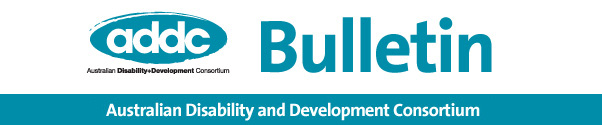 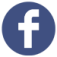 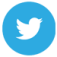 Welcome to the July 2017 ADDC BulletinADDC elections are coming up for our Executive Committee. Ensure you are a registered member to be able to participate and vote. For more information on how to become a free member of ADDC see the membership page on our website. We encourage all those interested to sign up and participate.The purpose of this Bulletin is to provide information on Disability Inclusive Development across organisations working to improve the quality of life for people with disabilities both here in Australia and across the world. Generic disability and domestic information will be included in our Bulletins when possible as part of our commitment to disability advocacy and strengthening partnerships: however our focus remains on disability and development issues.Your contributions are welcome to make these Bulletins a valuable resource providing Updates and Information on Conferences or Events, Employment and Funding Opportunities and Resources for Disability Inclusive Practice.Please do not hesitate to send updates, news or resource documents to info@addc.org.au so they can feature in this bulletin or on ADDC website.Kerryn ClarkeExecutive Officer Australian Disability and Development Consortium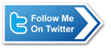 Follow ADDC on Twitter CONTENTSNews and Updates
Conferences and Events
Employment and Funding Opportunities
M&E and Disability
Employment and Disability
New Resources
Newsletters from Other OrganisationsDisclaimerThe ADDC Bulletin is a compilation of other organisations’ articles and material. While every effort is made to validate content ADDC does not endorse all opinions and views contacted within the Bulletin.NEWS and UPDATES ICC releases update to building accessibility standardWashington D.C. The International Code Council (ICC) released an update to the 2009 ICC A117.1 Accessible and Usable Buildings and Facilities standard that provides greater accessibility to buildings for persons with physical disabilities and incorporates new elements of building design. The 2017 standard is an American National Standards Institute (ANSI) American National Standard and was developed through a consensus-based process that brings together all the stakeholders, including disability-rights groups, code officials, product manufacturers, design professionals, and facility owners and managers.The ICC A117.1 standard helps achieve uniformity in the technical design criteria in building codes that allow a person with a physical disability — such as the inability to walk, blindness or deaf — to independently get to, enter and use a facility. The standard is intended for adoption by government agencies and organizations.“ICC staff worked tirelessly to shepherd the 2017 version of the accessibility standard through the approval process. We’re pleased to present this updated standard, which takes into account the latest technology, such as powered wheelchairs and electric vehicles,” said ICC Chief Executive Officer Dominic Sims, CBO.This updated edition of the standard continues to meet or exceed provisions with the Americans with Disabilities Act Accessibility Guidelines and the Fair Housing Design Guidelines. The standard includes:Enhanced dimensions for clear floor space, turning space, and accessible routes for new buildings and additions.Provisions incorporating many of the latest public right-of-way criteria for curb cuts, blended transitions, detectable warnings, diagonal parking and street parking.New provisions to improve safety for accessible routes through parking lots, and to address accessibility at electric vehicle charging stations.New provisions to facilitate the charging of powered wheelchairs in areas such as accessible hotel rooms and wheelchair seating in assembly spaces.New provisions for water bottle filling stations, and spaces for sign language interpreter stations and video booths.A new section addressing classroom acoustics to reduce the intrusion of noises from outside the classroom and improve room acoustics.To learn more about the new standard, go to www.iccsafe.org/icc-asc-a117.(Source: GAATES)Britain’s foreign aid spending in Africa not reaching enough women, disabled people or youthThe Independent Commission for Aid Impact (ICAI) scrutinises official UK aid spending for international development. They are independent of government and report to the International Development Committee of the UK Parliament. They undertake independent reviews of UK aid spending and its contribution to development results.The recent ICAI review on Inclusive Growth in Africa was published on 28 June 2017. In this report they note that DFID is showing a welcome increase in ambition as it aims to improve economic development and create jobs in Africa. However aspects of the department’s work to bring about inclusive growth are of variable quality.Download the full report or read online hereNew research to help students with hearing disabilities become self-reliantAiming to make students with hearing disabilities financially independent, Dr Shakuntala Misra National Rehabilitation University will join hands with University of Central Lancashire’s International Institute for Sign Language and Deaf Studies (IISLADS) for a collaborative research project, to identify the challenges and future prospects of educating people who are deaf.IISLADS director Prof Urlike Zeeshan met SMNRU vice-chancellor Prof Nishith Rai , on Thursday, to discuss the various ways in which students who are deaf could be educated. During the meeting, it was decided that the two institutions would sign a Memorandum of Understanding (MoU) to support education of deaf students. “Together, the two institutes will conduct research to find out the problems faced by teachers while educating students with hearing disabilities. The findings will be incorporated into a policy,” said SMNRU spokesperson Prof AP Tiwari.Zeeshan, who is also visiting faculty at SMRU, had conducted a study on deaf students living in South India. Tiwari said in her studies Prof Zeeshan had found out that people who are deaf trained in sign language were most effective teachers for students with hearing disabilities. “They understand the complexities faced by people who are deaf, and so they tend to teach them better,” Tiwari said.The research would be funded by United Kingdom’s Economic and Social Research Council and will be conducted in four countries-India, UK, Uganda, and Ghana.Experts from both the institutes will also prepare a curriculum based on the needs of students who are deaf, who will be enrolled in the upcoming College for Deaf at SMNRU. The course would place special emphasis on imparting soft skills to students.(Source: Times of India & GAATES)Project helps children with disabilities in VietnamOver 650 children with disabilities have had access to early detection, intervention and inclusive education services during a three-year project in central Quang Binh province.These children, who are at kindergarten and primary school ages, were helped to integrate into society and unblock their potentials, according to a workshop to review the results of the project “Early Identification and Inclusive Education for Children with Disabilities in Quang Binh province” in the locality on June 27.The project was carried out in nine communes of Le Thuy and Quang Trach districts and Dong Hoi city under the joint effort of Switzerland-based Caritas and the provincial People’s Committee. Launched in September 2014, the project has achieved positive results in all three components – healthcare, education and community’s awareness improvement.It has not only given rehabilitation equipment, wheelchairs, and hearing aids to children with disabilities but also provided training for medical workers and teachers.(Source: vietnamplus & GAATES)Summer Deaflympics kick off in Samsun
With a magnificent opening ceremony, the 23rd Summer Deaflympics kicked off in Samsun, Turkey on 19 July. Some 3,000 athletes from 97 countries are participating in this year’s event, making it the largest in history. As many as 294 Turkish athletes are also participating in the Deaflympics. Read more..(Source: GAATES)CONFERENCES and EVENTSGlobal Research, Innovation, and Education in Assistive Technology (GREAT) Summit, Geneva, Switzerland (3-4 Aug, 2017)Assistive technology – which groups together assistive products spanning from eye glasses and wheelchairs to sophisticated automated systems – is a critical and cost-effective tool that can enable full participation in daily life for millions of people. However, only 1 in 10 people in need have access to assistive products and no country in the world has a national policy exclusively focused on assistive technology.To address this gap, WHO is holding the inaugural Global Research, Innovation, and Education in Assistive Technology (GREAT) Summit on 3–4 August, gathering more than 150 of the world’s top researchers, innovators, and educators in the field. The GREAT Summit aims to further the global assistive technology research agenda, and to establish research collaborations, accelerate innovative education and certification, and showcase groundbreaking developments in assistive technology. For more information on this meeting go to the WHO websiteAsia Pacific Autism Conference (7-9 September, 2017)International Conference Centre, Darling Harbour, Sydney. This conference provides a tremendous opportunity to bring together members of the international autism community from across Australia, this region and from around the world.'Growing with autism' is the conference theme, reflecting the shift in autism research and practice to look beyond the early childhood and school years and focus on the whole lifespan for people on the spectrum. The conference brings together people on the spectrum and their family members, service providers, researchers and policy makers as one community, so that people on the spectrum can realise potential and achieve their very best. For more information, please visit the Asia Pacific Autism Conference website. 33rd Annual Pacific Rim International Conference on Disability and Diversity (9-11 October, 2017)Honolulu, Hawaii, USA. 2017 Conference Theme: SustainabilityThe Pacific Rim International Conference, considered one of the most ‘diverse gatherings’ in the world, encourages and respects voices from diverse perspective across numerous areas, including: voices from persons representing all disability areas; experiences of family members and supporters across all disability and diversity areas; responsiveness to diverse cultural and language differences; evidence of researchers and academics studying diversity and disability; stories of persons providing powerful lessons; examples of program providers, and; action plans to meet human and social needs in a globalized world.The 33nd Annual Pacific Rim International Conference on Disability and Diversity will be held at Hilton Hawaiian Village, Waikiki Beach Resort & the Modern Honolulu. For more information, please visit the Pacific Rim International Conference on Disability and Diversity website, e-mail prinfo@hawaii.edu.23rd Conference of Asian Federation on Intellectual Disabilities (AFID), (18-24 November, 2017)Theme: “Acceptance, Accessibility, Inclusion-A key towards Sustainable Development”.The 23rd Conference of Asian Federation on Intellectual Disabilities (AFID) is going to be held from 18-24 November 2017 in Dhaka, Bangladesh. So we are delighted to call for submission of abstract for the 23rd Conference of AFID.AFID is an International Association for the persons with Intellectual Disabilities in the Asia Pacific region to promote, coordinate and sponsor activities related to Intellectual Disabilities in Asia also to assist the formation of national organizations in any Asian country, and assist such national organizations to coordinate activities related to the Intellectual Disabilities.For more detailed information on the submission of abstract and conference registration please visit the Conference of Asian Federation on Intellectual Disabilities website.EMPLOYMENT and FUNDING OPPORTUNITIESPositions at CBM AustraliaCBM Australia is an international Christian development organisation, committed to improving the quality of life of persons with disabilities in the poorest countries of the world. They partner with government and non-government organisations with the aim of building and promoting an inclusive world in which all persons with disabilities enjoy their human rights and achieve their full potential. CBM Australia is a key member of the CBM global network and has in its remit strong field programming and advocacy work as well as fundraising.Project and Contract Lead, Inclusive Development DepartmentMarketing Production Assistant, Communications and Fundraising Department

Both positions are fixed term full-time and located at CBM’s Box Hill office in Melbourne. 

More information, including how to apply, is available by following the links above. For any other queries contact CBM’s People and Culture Department at: careers@cbm.org.au

Applications close: Monday 31 July 6pm
Pacific DPO Fund AnnouncementThe Pacific Disability Forum (PDF) is pleased to announce the opening of the sixth round of the Pacific Disabled Persons Organisation Fund (Pacific DPO Fund). The Pacific DPO Fund has been established by the Pacific Disability Forum with funding from the Australian Department of Foreign Affairs and Trade (DFAT).  The purpose of the Pacific DPO Fund is to improve the lives of persons with disabilities by supporting the organisational development and project work of Pacific Disabled Persons Organisations (DPOs).Applications close : Monday 31 July 2017Announcement and application forms are available on the ADDC website. IDA is seeking a full time Program ManagerThe International Disability Alliance is seeking a full time Program Manager to be based in New York, Geneva or in exceptional circumstances elsewhere. The Program Manager will be responsible for assisting the IDA Executive Director with developing, communicating and monitoring IDA’s strategy and operations. The Program Manager will also support the IDA Executive Director in fundraising and coordinating with IDA’s strategic partners. The Program Manager will manage the DFID project and will lead IDA’s engagement towards the work of UN Agencies, in particular the UNPRPD. Download the application package. 
Applications close: Friday 11 August 2017.Disability Rights Fund Releases 2017 Round 2 Request for Proposals - PICs, Rwanda, Bangladesh & UgandaThe Disability Rights Fund (DRF) – a grantmaking collaboration between donors and the global disability community which supports the human rights and inclusion in development of persons with disabilities – announced its second 2017 grants round for Disabled Persons’ Organizations (DPOs) in Bangladesh, the Pacific Island Countries, Rwanda, and Uganda.  Applicant organizations from Rwanda and 14 Pacific Island Countries (Cook Islands, Federated States of Micronesia, Fiji, Kiribati, Nauru, Niue, Palau, Papua New Guinea, Republic of the Marshall Islands, Samoa, Solomon Islands, Tonga, Tuvalu, Vanuatu) may apply for grants through the open Request for Proposals process. Organizations from Bangladesh and Uganda may apply by invitation only. The deadline is August 17, 2017. Interested organizations are urged to review the full eligibility criteria and RFP details posted at the Fund’s website. Any questions on the request for proposals process should be directed to info@disabilityrightsfund.org.2017 ISIF Asia call for grants and award openedISIF Asia is calling for applications for 3 grant categories and 10k AUD for one award. Applications open until 30 August 2017. The three grant categories are; Internet Operations Research Grants; Cybersecurity Grants; and Internet for Development Grant.The 2017 Internet for Development Awardee will receive an AUD 5,000 cash prize plus a travel grant to attend the Internet Governance Forum 2017 in Geneva, Switzerland. The 2017 theme of ‘Internet for Development’ is intended to cast a wide net to capture truly innovative approaches to development issues. Applications areas such as women and girls in IT, diversity and inclusion, access provision, utility services, devices, IoT, IPv6, privacy, democracy enhancement, open data, economic empowerment, poverty alleviation, and health and education will be considered by the Selection Committee.For more information visit the ISIF website.M&E and DISABILITYLaunch of a Global Study reportIDA is pleased to announce the launch of the global report entitled: “Case Study on the Engagement of Organization of Persons with Disabilities (DPO) in Voluntary National Reviews.” This comprehensive report is built on the contributions and grassroots work of persons with disabilities in implementing the Sustainable Development Goals (SDGs) within their countries.Over the last 6 months, Organizations of Persons with Disabilities have engaged with their governments in national consultation processes on the implementation of the SDGs. To reflect work carried out by DPOs at the national, regional and global levels and compile best practices and challenges, a group of volunteers collected inputs made by DPOs from Denmark, Italy, Sweden, Nigeria, Togo, Kenya, Ethiopia, Argentina, El Salvador, Peru, Guatemala, Indonesia, Bangladesh and India.Click here to read the reportEMPLOYMENT and DISABILITYFirst UN Volunteer with a disability from India working with people with disabilities in Ukraine Meet Rupmani Cheri from India, she is the first UN Volunteer with a disability working with people with disabilities from India. The volunteer has been assigned from India to serve in Ukraine as UN Volunteer Specialist for overcoming the stigmatization of persons with disabilities. See her story on Youtube hereDisability inclusion: How to overcome the barriers to a career in global developmentAcross all industries, people with disabilities can face physical and social barriers to employment. The development sector can, however, be particularly challenging. Despite many employers referencing disability and inclusion policies, often mandated by law, there is a lack of job opportunities for people with disabilities. For further discussion see this blog on DevEx.NEWSLETTERS from OTHER ORGANISATIONSUN Enable Newsletter: May-July 2017The UN Enable Newsletter is prepared by the Secretariat for the Convention on the Rights of Persons with Disabilities (DSPD/DESA) with input from UN offices, agencies, funds and programmes, as well as from civil society organizations, including organizations of persons with disabilities. In this issue:Status of the CRPDNews from UN HeadquartersNews from other UN entitiesCalendar of international disability eventsOther news Full newsletter is available online.United States International Council on Disabilities (USICD) Newsletter June/July 2017In this issue:USICD Delegation, including new Executive Director Isabel Hodge, Attends COSP10Disability Rights International Honors David Morrissey as USICD's Outgoing Executive DirectorEmerging Professionals with Disabilities Blog Their InsightsZero-Project Invites Nominations for Innovative Practices and PoliciesThe Disability Rights Fund and Disability Rights Advocacy Fund Publishes 2016 Annual ReportDisability Inclusion:How to Overcome the Barriers to career in Global DevelopmentBRITAIN'S Aid in Africa not reaching enough Women, Disabled People or YoungstersRead the full newsletter on their website.Disability Research and Capacity Development (DRD), Vietnam; Newsletter June 2017 DRD functions as a non-governmental and non-profit organization and is operated by and for people with disabilities. DRD works alongside the community to create support models that promote the rights of people living with disabilities. Members of this community desire equal opportunities and the chance to be encouraged to fully participate in social activities, just as the other members of the society do.DRD delivers a number of projects that has helped over 3,500 people with disabilities in Ho Chi Minh City and over 30 groups of people with disabilities in Southern Vietnam. DRD has assisted with a variety of activities such as internship recommendations, jobs, skill trainings, means of transportation, scholarships, computer skills, self-advocacy skills, information consultancy, peer counselling, workshops, and events aiming to raise public awareness of disability issues. Their newsletter highlights their many achievements and events in the past month and it can be accessed here.ADDC is an Australian, international network focusing attention, expertise and action on disability issues in developing countries; building on a human rights platform for disability advocacy.To join ADDC or just receive our bulletins and information please contact info@addc.org.au.ADDC Executive Officer
Kerryn Clarke
+61 3 8843 4519info@addc.org.au
www.addc.org.au